H. CONGRESO DEL ESTADO DE CHIHUAHUA                  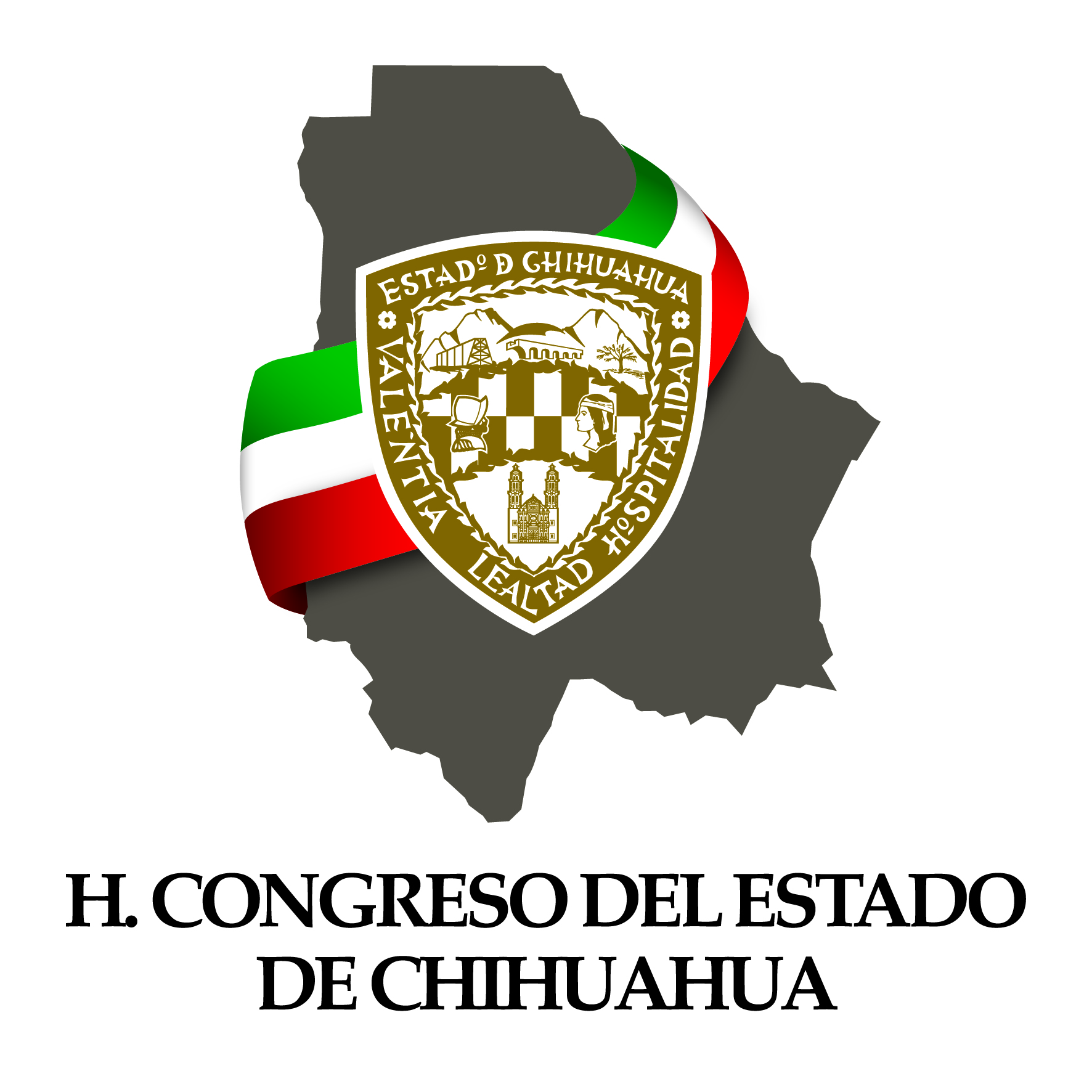  ESTADOS FINANCIEROS DE LOS EJERCICIO 2014 AL 2018EJERCICIOHIPERVINCULO A LA CUENTA PUBLICA2014http://ihacienda.chihuahua.gob.mx/informesCP/html/t4_congreso_del_estado.html
2015http://ihacienda.chihuahua.gob.mx/informescp/2015/html/t4_congreso_del_estado.html
2016http://ihacienda.chihuahua.gob.mx/informesCP/2016/html/42.html2017http://ihacienda.chihuahua.gob.mx/informesCP/2017/html/42.html2018http://ihacienda.chihuahua.gob.mx/informesCP/2018/html/42.html